ΣΥΛΛΟΓΟΣ ΕΚΠΑΙΔΕΥΤΙΚΩΝ Π. Ε.                    Μαρούσι  12 – 9 – 2022                                                                                                                    ΑΜΑΡΟΥΣΙΟΥ                                                   Αρ. Πρ.:  207Ταχ. Δ/νση: Μαραθωνοδρόμου 54                                             Τ. Κ. 15124 Μαρούσι                                                            Τηλ.: 2108020697 Fax: 2108020697                                                       Πληροφ.: Δ. Πολυχρονιάδης 6945394406                                                                                     Email:syll2grafeio@gmail.com                                           Δικτυακός τόπος: http//: www.syllogosekpaideutikonpeamarousiou.grΠρος : ΥΠΑΙΘ, Διεύθυνση Π. Ε. Β΄ Αθήνας Κοινοποίηση: Δ. Ο. Ε., Συλλόγους Εκπ/κών Π. Ε. της χώρας, Ενώσεις Γονέων της περιοχής ευθύνης του Συλλόγου μας,  ΤΑ ΜΕΛΗ ΤΟΥ ΣΥΛΛΟΓΟΥ ΜΑΣ Θέμα: « Να σταματήσουν οι ανεμβολίαστοι συνάδελφοί μας εκπαιδευτικοί να υποβάλλονται σε οικονομική αφαίμαξη με την υποχρεωτική υποβολή τους σε rapid test covid 19 – Να γυρίσουν στη δουλειά τους οι ανεμβολίαστοι υγειονομικοί». Σχετικά με την υποχρέωση διενέργειας εργαστηριακών διαγνωστικού ελέχχου ( rapid test ή PCR test) των μη εμβολιασμένων και μη νοσήσαντων εκπαιδευτικών, σύμφωνα με την εγκύκλιο του ΥΠΑΙΘ 108730/ΓΔ4/8 – 9 – 2022, ο Σύλλογος Εκπ/κών Π. Ε. Αμαρουσίου εκφράζει την έκπληξη και την απόλυτη αντίθεσή του για οποιονδήποτε διαχωρισμό – και μάλιστα αναιτιολόγητο – μεταξύ των εκπαιδευτικών αλλά και ανάμεσα σε εκπαιδευτικούς και μαθητές/-τριες, σε σχέση με τη διαχείριση του κορωνοϊού COVID 19 κατά την έναρξη της νέας σχολικής χρονιάς, στη συγκεκριμένη συγκυρία και την τρέχουσα υγειονομική κατάσταση. ΔΙΕΚΔΙΚΟΥΜΕ: Δωρεάν rapid test & PCR test για όλες/όλους τις/τους εκπαιδευτικούς και μαθητές/μαθήτριες. Μόνιμο προσωπικό καθαριότητας σε όλα τα σχολεία.Ανοιχτά και ασφαλή σχολεία. Να γυρίσουν πίσω στις δουλειές τους στα Δημόσια Νοσοκομεία οι ανεμβολίαστοι υγειονομικοί. 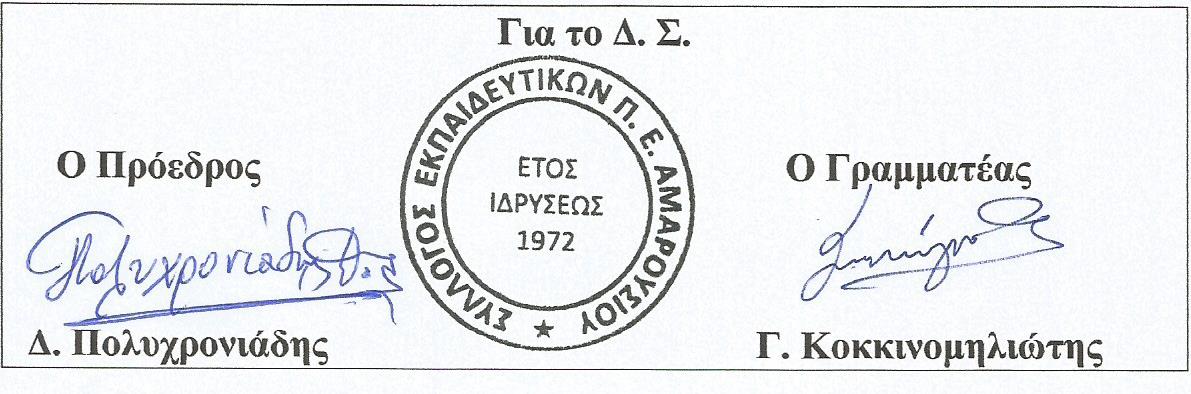 